NÁRODNÁ RADA SLOVENSKEJ REPUBLIKYII. volebné obdobieČíslo: 315/2000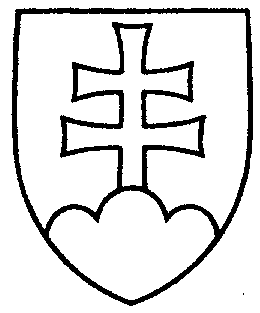 850UZNESENIENÁRODNEJ RADY SLOVENSKEJ REPUBLIKYz 12. mája 2000k návrhu skupiny poslancov Národnej rady Slovenskej republiky na vydanie zákona, ktorým sa mení a dopĺňa zákon Národnej rady Slovenskej republiky č. 387/1996 Z. z. o zamestnanosti v znení neskorších predpisov a dopĺňa zákon č. 372/1999 Z. z.
o štátnom rozpočte na rok 2000 (tlač 534)	Národná rada Slovenskej republiky	po prerokovaní návrhu skupiny poslancov Národnej rady Slovenskej republiky na vydanie zákona, ktorým sa mení a dopĺňa zákon Národnej rady Slovenskej republiky č. 387/1996 Z. z. o zamestnanosti v znení neskorších predpisov a dopĺňa zákon č. 372/1999 Z. z. o štátnom rozpočte na rok 2000 (tlač 534) v druhom a treťom čítaní	s c h v a ľ u j enávrh skupiny poslancov Národnej rady Slovenskej republiky na vydanie zákona, ktorým sa mení a dopĺňa zákon Národnej rady Slovenskej republiky
č. 387/1996 Z. z. o zamestnanosti v znení neskorších predpisov a dopĺňa zákon
č. 372/1999 Z. z. o štátnom rozpočte na rok 2000, v znení schválených pozmeňujúcich a doplňujúcich návrhov zo spoločnej správy výborov (tlač 534a).Jozef  M i g a š  v. r.predsedaNárodnej rady Slovenskej republikyOverovatelia:Jozef  K u ž m a  v. r.Marián  M e s i a r i k  v. r.